Методические рекомендации к проекту«Прогулка с проказником Стёпой»Автор проекта: Оксана Сергеевна Уварова – воспитатель ГБДОУ детский сад № 78 Красносельского района Санкт-ПетербургаПроект может использоваться воспитателями детских дошкольных учреждений для ознакомления и закрепления знаний о безопасном поведении на игровой площадке детей 3-4 лет.Целью данной работы, созданной с помощью системы «MimioStudio», является закрепление знаний детей о безопасном поведении на игровой площадке, формирование неконфликтного отношения к другим детям, навыка выбирать безопасные игрушки для игры на улице. Игры и задания, представленные в данном проекте направлены на развитие наблюдательности, зрительной памяти, логического мышления и умения анализировать. Вопросы-задания озвучиваются воспитателем и скрыты на каждой страничке под определённым значком. Формулировка вопроса может меняться, слова могут заменяться на более простые и понятные для детей младшего возраста. Почти на каждой странице расположился наш герой проказник Стёпа. Воспитатель, озвучивая вопрос детям обыгрывает ситуацию: «Помоги проказнику Стёпе…»Проект состоит из 18 страниц, на 17 странице есть переход по ссылке к поучительному мультфильму, который является поощрением для малышей.На страничках проекта можно встретить следующие знаки:- вопрос-задание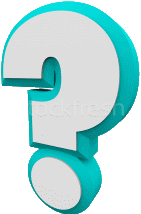  - включение проверочной области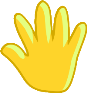             - переход на следующую страницу            - переход на предыдущую            - возврат к содержанию  Страница 1. «Титульный лист» Название проекта «Прогулка с проказником Стёпой». По щелчку на текст в нижней части страницы открывается сайт образовательного центра ИНТОКС. К изображению проказника Стёпы в верхнем правом углу привязана гиперссылка на страницу «Содержание». Страница 2. «Содержание»Каждый пункт содержания – гиперссылка на соответствующую станицу проекта.Страница 3. «Собери сумку на прогулку»*Учим детей выбирать безопасные и неагрессивные игрушки для игры на улице.**Все изображения игрушек подвижны и могут складываться в объемную сумку.Страница 4. «Обведи безопасные игрушки»*Продолжаем учить детей выбирать безопасные и неагрессивные игрушки.**Правильный ответ проверяется нажатием на ладошку.Страница 5. «Разложи игрушки в таблицу»*Учим детей различать игрушки для игр в песке, на асфальте и на газоне.** Проверочная область активируется воспитателем в конце задания.Страница 6. «Рулетка»*Учим составлять небольшой рассказ, с помощью взрослого, о безопасном поведении на одном из выпавших объектов: качели, турник, песочница, горка.**запускается интерактивная рулетка, при выпадении одной и той же картинки подряд, переходим к следующему объекту.Страница 7. «Качели»*Учим анализировать ситуацию, изображенную на рисунке и определять безопасное и опасное поведение.**Правильность выбора проверяется нажатием на рисунок.Страница 8. «Турник»*Продолжаем учить анализировать ситуацию, изображенную на рисунке и определять безопасное и опасное поведение.**Правильность выбора проверяется нажатием на рисунок.Страница 9. «Песочница»*Продолжаем учить анализировать ситуацию, изображенную на рисунке и определять безопасное и опасное поведение **Правильность выбора проверяется нажатием на рисунок.Страница 10. «Горка»*Продолжаем учить анализировать ситуацию, изображенную на рисунке и определять безопасное и опасное поведение.**Правильность выбора проверяется нажатием на рисунок.Страница 11. «Расскажи о хороших и плохих ситуациях на рисунках»*Учим анализировать ситуацию, изображенную на рисунке, формируем понимание о дружелюбном отношении друг ко другу.**Для проверки правильности ответа использован метод затухания.Страница 12. «Соедини начало и конец действия»*Формируем у детей понимание о последствиях неправильного и небезопасного поведения: на качелях, в песочнице, на лестнице и во время игры.**Правильность ответа проверяется с помощью проверочной области, которая активируется ладошкой.Страница 13. «Собери пазл»*Развиваем моторику пальцев рук, внимательность, зрительную память.**Картинка-подсказка находится прямо посередине страницы, выполнена в более бледных тонах.Страница 14. «Пройди лабиринт»*Формируем у детей понимание об опасных местах для игр: стройка и проезжая часть. Развиваем умение провести линию не отрывая руки.**Правильность выбора подтверждается нажатием на картинку, за которой спрятаны аплодисменты.Страница 15. «Собери карточки»*Учим детей анализировать свои возможности и способности, формируем понимание в необходимости помощи взрослых.**Все карточки подвижны, ребенок сам соединяет пары и объясняет почему.Страница 16. «Подбери заплатку»*Продолжаем развивать моторику, внимательность и зрение.**Ребёнок выбирает методом приложения из трёх предложенных сегментов, каждый из которых подвижен.Страница 17. «Найди тень»*Формируем понимание у ребенка, о возможных опасностях на игровой площадке в темное время суток.**Задание выполняется с помощью фонарика, который легко перемещается по странице.На большой стрелке ссылка на мультфильм https://www.youtube.com/watch?v=H3F7ggeaIxg Страница 18. Мультфильм «Маленький проказник»*Закрепляем у детей понимание о необходимости хорошего поведения, доброго отношения к сверстникам и уважения к взрослым.**Мультфильм является поощрением за проделанную работу и заканчивается надписью «Молодцы».https://www.youtube.com/watch?v=H3F7ggeaIxg 